СПЕЦИФИКАЦИЯ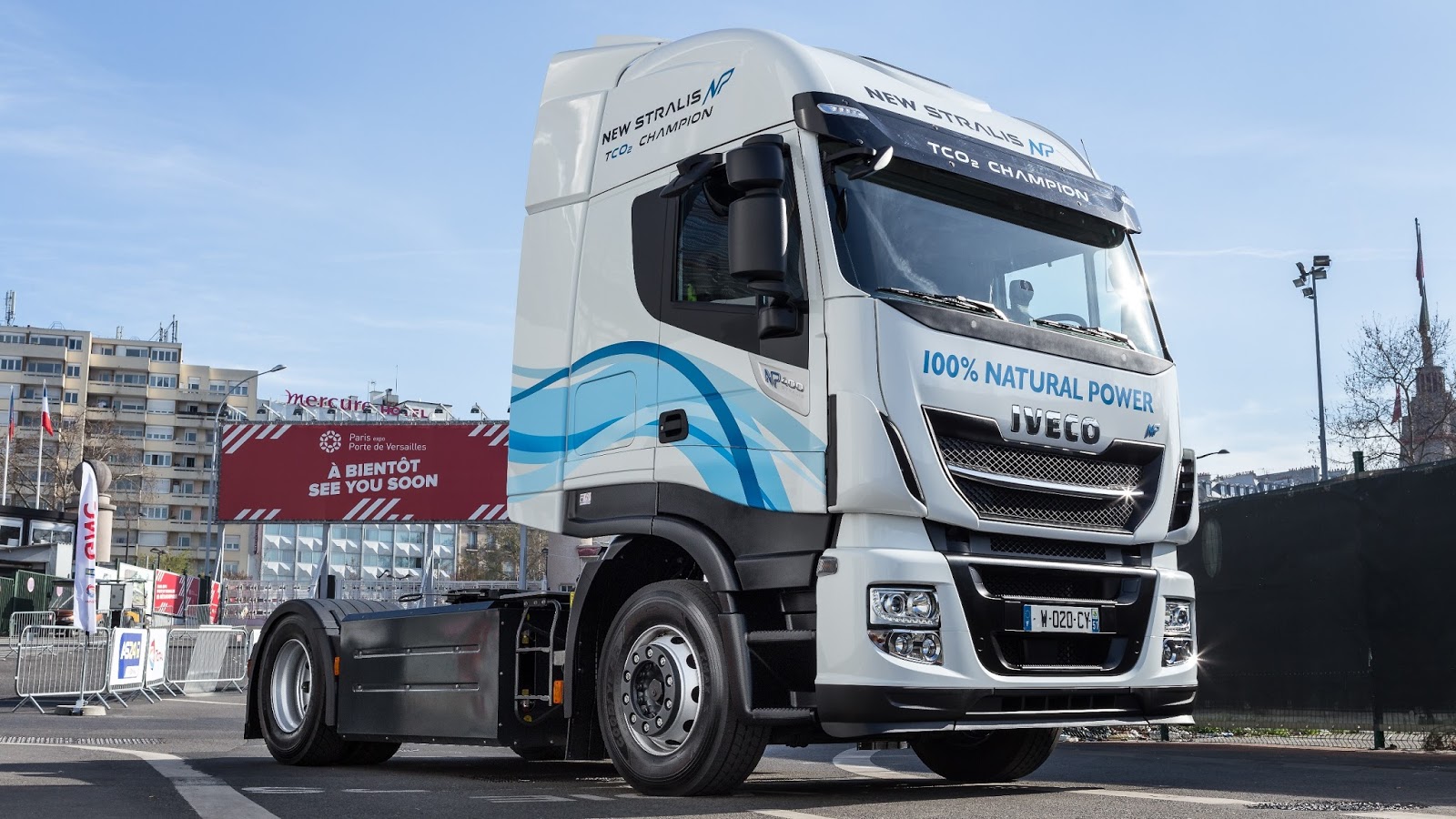 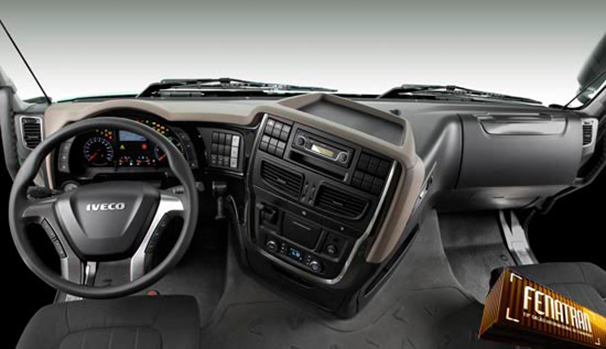 IVECO STRALIS AS440S46T/P CNGIVECO STRALIS AS440S46T/P CNGМОЩНОСТЬ ДВИГАТЕЛЯ         460 л.с.  ЕВРО 6Работающий на CNG (CompressedNaturalGas) – сжатый  природный газ (метан)                                                                 Коробка передач РОБОТИЗИРОВНАЯ   12 скоростей   + ретардерКабина AS (HI-WAYвысокая кабина)